melléklet - Településképi szempontból meghatározó területek lehatárolása     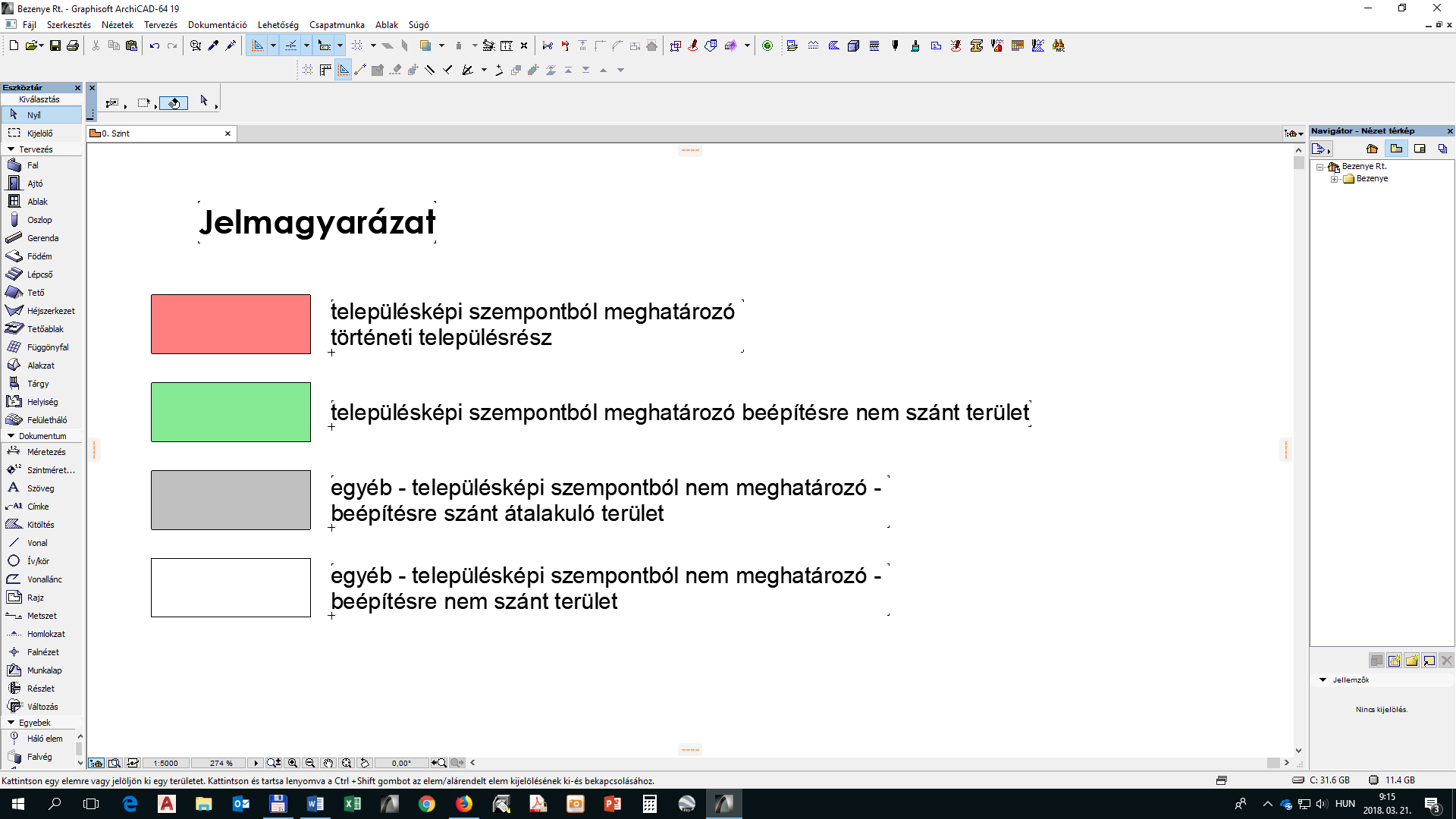 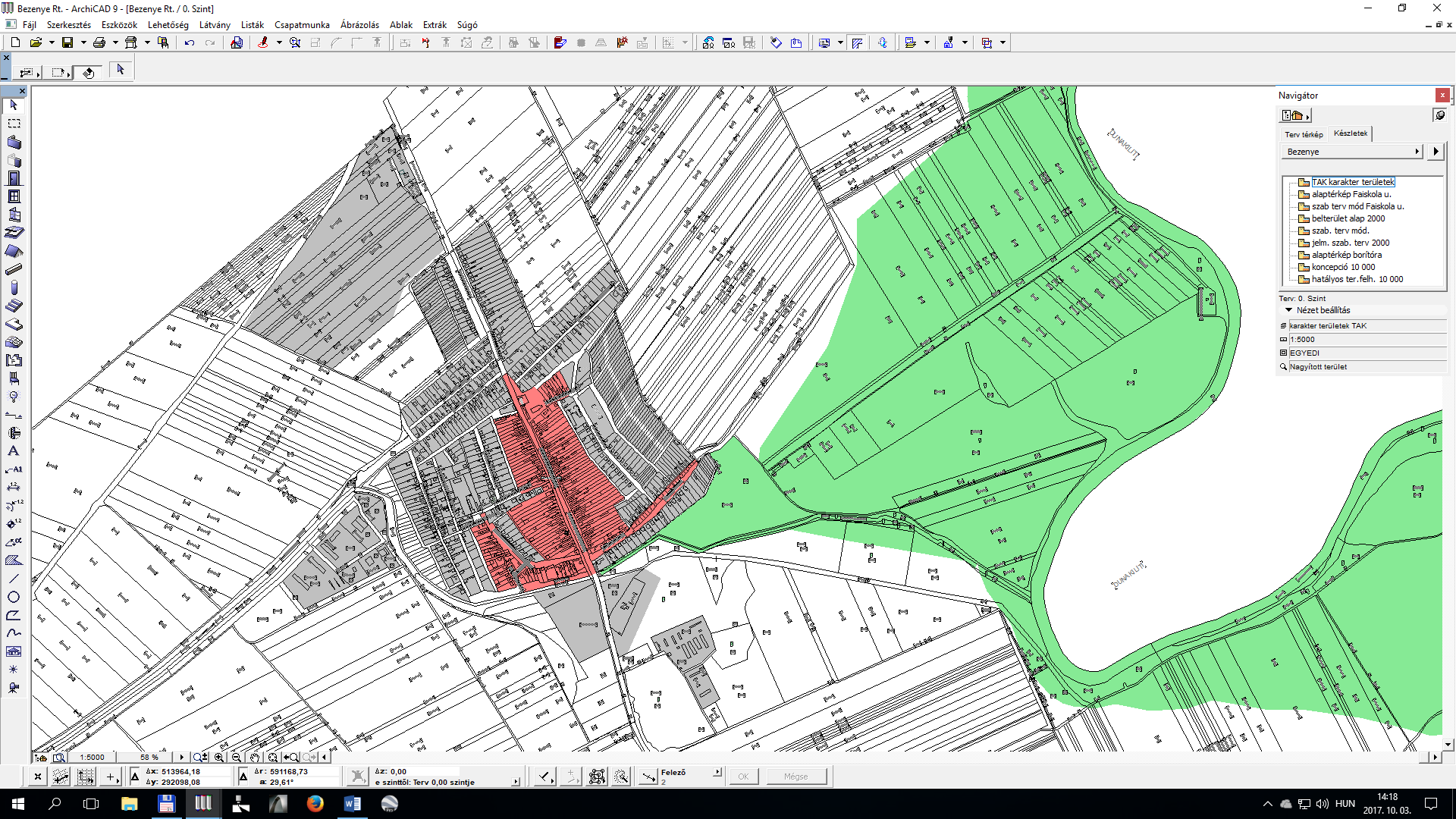 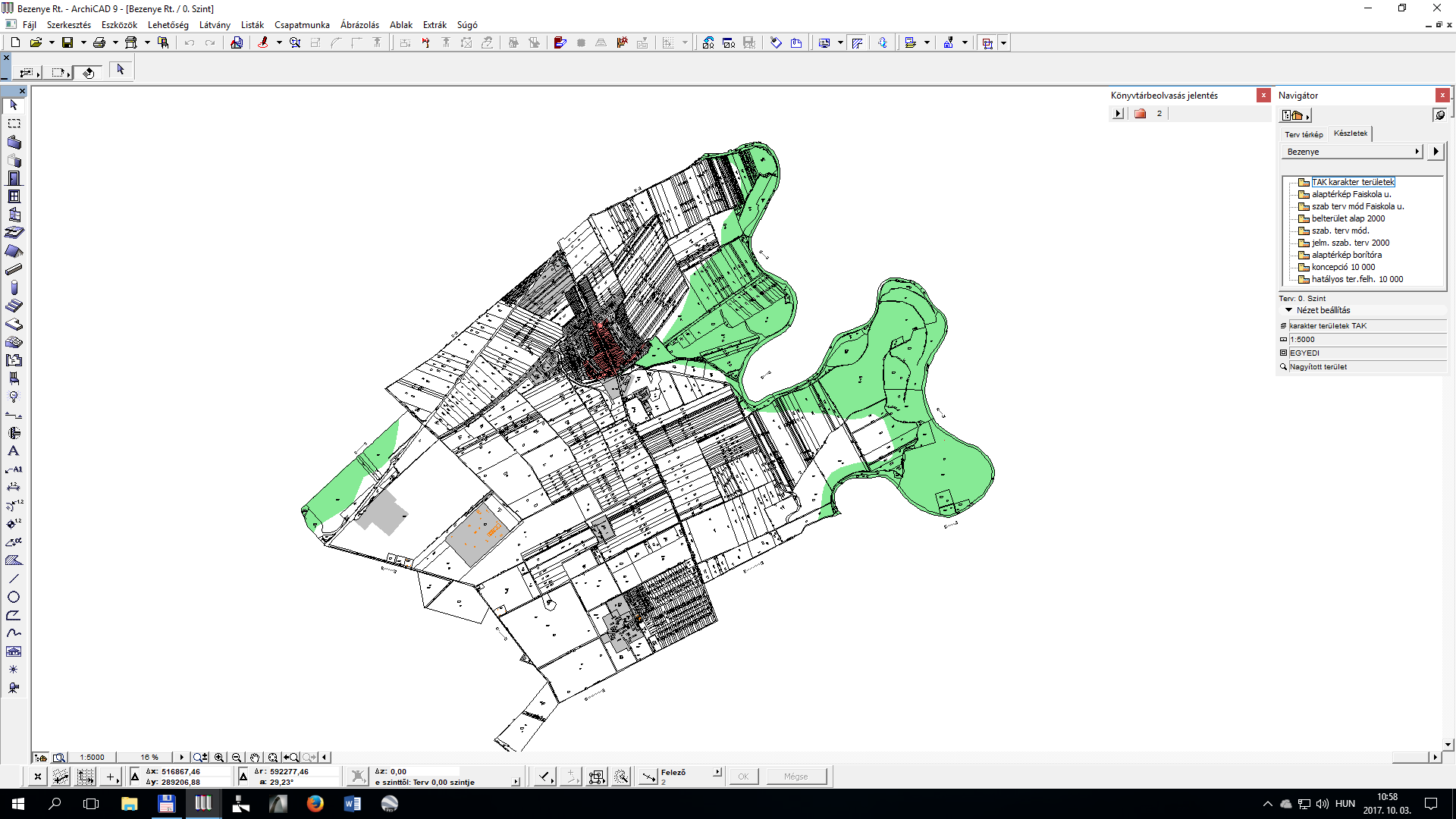 